FOR IMMEDIATE RELEASE
[DATE]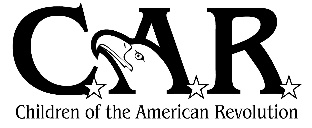 Contact:	[NAME]Senior Society President[YOUR SOCIETY][email address][cell phone number]LOCAL VETERAN TO BE HONORED#####The Children of the American Revolution is the nation’s oldest and largest patriotic youth organization. [YOUR TOWN], Michigan Members of the public are invited to join in honoring local veteran [name here] at [time here] on [day of week, date].[NAME OF VETERAN] to be honored with a virtual reality honor flight. [DETAILS ABOUT VETERAN, e.g. Admiral Boom served in the X branch of the US Military from 19XX to 19XX. Something interesting about his service.] [A STATEMENT ABOUT WHY THE VETERAN IS ELIGIBLE, e.g., Admiral Boom is homebound and in declining health]. [STATEMENT ABOUT THE SITUATION, e.g., Because Admiral Boom has difficulty leaving the house], a local children’s group, the [YOUR NAME] Society of the Children of the American Revolution, has decided to bring honor to him by providing a virtual reality (VR) honor flight.  Honor Everywhere exists for veterans who are physically unable to travel on an honor flight Honor Everywhere is a virtual reality experience for veterans who are too sick or frail to physically travel on an Honor Flight. These experiences are viewed through a headset while the veteran is comfortably seated. Although a virtual reality honor flight is not a substitute for the very special – but rigorous – experience of an actual honor flight, for many veterans who are ill or elderly an actual honor flight is not possible or medically safe. Michigan C.A.R. State Project is Bringing Honor through virtual honor flightFounded in 1895, the Children of the American Revolution (C.A.R.) is the nation’s oldest and largest patriotic youth organization. The 2021-22 State Project for Michigan C.A.R. is Bringing Honor to ill and infirm veterans through virtual honor flight. “Honor Everywhere has made the virtual reality experiences free and available to the public,” observes James Kraatz, the teenaged State President of Michigan C.A.R. “The only thing that stands between our veterans and the VR honor flight experience is the cost of the goggles. Michigan C.A.R. is raising money this year to purchase the goggles and provide them to Michigan’s three honor flight hubs to be used in bringing honor to veterans this year and for many years to come.” Grounding of Honor Flights nationwide highlights importance of VR Honor Flight“Honor Flight is a wonderful program that takes our veterans to see their monuments in Washington DC,” continues Kraatz, “but all honor flights have been grounded nationwide because of COVID. All of the veterans on the honor flight waiting lists are getting older and some of those veterans are getting sick. That makes it even more important right now that we help to provide the opportunity to bring virtual honor to Michigan’s veterans.” Information about the State Project, as well as opportunities to donate, can be found at CARMichigan.org. Public invited to help honor [VETERAN’S NAME] with a parade of cars at 3:15 Sunday[STATEMENT FROM THE SOCIETY PRESIDENT AND/OR SENIOR PRESIDENT, e.g. “We really want our entire community to help us bring honor to [VETERAN’S NAME],” says Jane Doe, the Senior Society President (adult leader) of the X C.A.R. Society, “We are asking local residents to drive down Cherrytree Lane between 1st Street and 5th Street at 3:15 on Sunday – that route goes right past the veteran’s house.” “If you could do something to really show your support - wave flags from your car, honk your horn, hold up posters, that sort of thing, it would be really great!” requests Suzie, the gradeschooler who serves as the Society’s president] [STATEMENT ABOUT WHAT ELSE YOU PLAN, IF ANYTHING, e.g. Along with bringing honor through virtual honor flight, the children expect to be joined by local quilter Martha Vineyard, who will present a quilt of valor on behalf of the local quilters’ quild. Boy Scout Troop 409 will provide an honor guard.] 